Application for issue or renewal of a Dangerous Goods Approval 
under Civil Aviation Rules, Part 92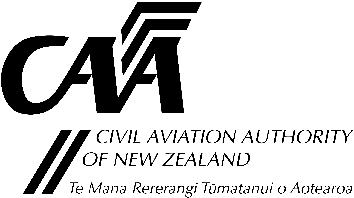 Organisation DetailsApproval RequestTechnical InformationApplicant’s DeclarationSubmit the completed application together with the appropriate fee and supporting documentation to: DG@caa.govt.nzDangerous GoodsCivil Aviation Authority, PO Box 3555, Wellington 6140, New ZealandApplication requirements and instructions for completing the formPlease ensure all documents and applicable fees are enclosed. No application will be processed until all required documentation and applicable fees are received.Visit www.caa.govt.nz for information on fees and charges.The application must include the information listed in Section 3.Use additional sheets to provide further information and explanations that do not fit the original sections of the form.CAA participant number (if known)CAA participant number (if known)Legal name of organisationLegal name of organisationTrading name (if any)Trading name (if any)Purchase order no.Purchase order no.Address for serviceThe Civil Aviation Act, s8, requires applicants to provide an address for service in New Zealand (i.e. a physical address, not a P.O. Box) and to promptly notify the Director of any changes.Address for serviceThe Civil Aviation Act, s8, requires applicants to provide an address for service in New Zealand (i.e. a physical address, not a P.O. Box) and to promptly notify the Director of any changes.Address for serviceThe Civil Aviation Act, s8, requires applicants to provide an address for service in New Zealand (i.e. a physical address, not a P.O. Box) and to promptly notify the Director of any changes.Postal Address(if different from Address for Service)Postal Address(if different from Address for Service)Post codePost codePhoneEmailAuthorised contactAuthorised contactAuthorised contactAuthorised contactAuthorised contactNamePhoneEmailApplication typeNew Dangerous Goods ApprovalDangerous Goods Approval Renewal    Dangerous Goods Approval Renewal    Dangerous Goods Approval Renewal    UN Number and Proper Shipping Name (PSN) of item or substanceUN Number:      UN Number:      UN Number:      PSN:      PSN:      PSN:      PSN:      Special Provision number applicable to the approval 
(mark the appropriate box)A1: Carraige of forbidden items on passenger aircraftA1: Carraige of forbidden items on passenger aircraftA1: Carraige of forbidden items on passenger aircraftA1: Carraige of forbidden items on passenger aircraftA1: Carraige of forbidden items on passenger aircraftSpecial Provision number applicable to the approval 
(mark the appropriate box)A2: Carriage of forbidden items on cargo aircraftA2: Carriage of forbidden items on cargo aircraftA2: Carriage of forbidden items on cargo aircraftA2: Carriage of forbidden items on cargo aircraftA2: Carriage of forbidden items on cargo aircraftSpecial Provision number applicable to the approval 
(mark the appropriate box)A78: Radioactive materialA78: Radioactive materialA78: Radioactive materialA78: Radioactive materialA78: Radioactive materialSpecial Provision number applicable to the approval 
(mark the appropriate box)A88: Prototype lithium batteriesA88: Prototype lithium batteriesA88: Prototype lithium batteriesA88: Prototype lithium batteriesA88: Prototype lithium batteriesSpecial Provision number applicable to the approval 
(mark the appropriate box)A99: Lithium batteries exceeding 35 kgA99: Lithium batteries exceeding 35 kgA99: Lithium batteries exceeding 35 kgA99: Lithium batteries exceeding 35 kgA99: Lithium batteries exceeding 35 kgSpecial Provision number applicable to the approval 
(mark the appropriate box)A107: Machinery, apparatus, or devices with DG residueA107: Machinery, apparatus, or devices with DG residueA107: Machinery, apparatus, or devices with DG residueA107: Machinery, apparatus, or devices with DG residueA107: Machinery, apparatus, or devices with DG residueSpecial Provision number applicable to the approval 
(mark the appropriate box)A176: Metal hydride storage systemsA176: Metal hydride storage systemsA176: Metal hydride storage systemsA176: Metal hydride storage systemsA176: Metal hydride storage systemsSpecial Provision number applicable to the approval 
(mark the appropriate box)A201: Lithium batteriesA201: Lithium batteriesA201: Lithium batteriesA201: Lithium batteriesA201: Lithium batteriesSpecial Provision number applicable to the approval 
(mark the appropriate box)A210: Carriage of forbidden items on cargo aircraftA210: Carriage of forbidden items on cargo aircraftA210: Carriage of forbidden items on cargo aircraftA210: Carriage of forbidden items on cargo aircraftA210: Carriage of forbidden items on cargo aircraftIf this is a request for a renewal of an existing approval, please provide the following additional informationIf this is a request for a renewal of an existing approval, please provide the following additional informationIf this is a request for a renewal of an existing approval, please provide the following additional informationIf this is a request for a renewal of an existing approval, please provide the following additional informationIf this is a request for a renewal of an existing approval, please provide the following additional informationIf this is a request for a renewal of an existing approval, please provide the following additional informationIf this is a request for a renewal of an existing approval, please provide the following additional informationIf this is a request for a renewal of an existing approval, please provide the following additional informationCAA reference number:Date of approval:Date of approval:An application for an approval under rule 92.9(b), or a renewal of an approval, must be made by submitting to the Director sufficient information to enable an assessment to be made.  An approval will only be granted if the approval is specifically provided for in the ICAO Technical Instructions, and the applicant is able to prove that the overall level of safety in transport will be equivalent to the level of safety provided for in the ICAO Technical Instructions.Provide the following information either on page 3 of this form or as separate attachments. Provide the following information either on page 3 of this form or as separate attachments. An application for an approval under rule 92.9(b), or a renewal of an approval, must be made by submitting to the Director sufficient information to enable an assessment to be made.  An approval will only be granted if the approval is specifically provided for in the ICAO Technical Instructions, and the applicant is able to prove that the overall level of safety in transport will be equivalent to the level of safety provided for in the ICAO Technical Instructions.a) Explain why an approval is needed: why can’t the item or substance be carried in accordance with the ICAO Technical Instructions?An application for an approval under rule 92.9(b), or a renewal of an approval, must be made by submitting to the Director sufficient information to enable an assessment to be made.  An approval will only be granted if the approval is specifically provided for in the ICAO Technical Instructions, and the applicant is able to prove that the overall level of safety in transport will be equivalent to the level of safety provided for in the ICAO Technical Instructions.b) Provide a risk assessment.An application for an approval under rule 92.9(b), or a renewal of an approval, must be made by submitting to the Director sufficient information to enable an assessment to be made.  An approval will only be granted if the approval is specifically provided for in the ICAO Technical Instructions, and the applicant is able to prove that the overall level of safety in transport will be equivalent to the level of safety provided for in the ICAO Technical Instructions.c) Provide any applicable technical information regarding the item or substance from the manufacturer.An application for an approval under rule 92.9(b), or a renewal of an approval, must be made by submitting to the Director sufficient information to enable an assessment to be made.  An approval will only be granted if the approval is specifically provided for in the ICAO Technical Instructions, and the applicant is able to prove that the overall level of safety in transport will be equivalent to the level of safety provided for in the ICAO Technical Instructions.d) Provide a Safety Data Sheet (SDS) for the item or substance.An application for an approval under rule 92.9(b), or a renewal of an approval, must be made by submitting to the Director sufficient information to enable an assessment to be made.  An approval will only be granted if the approval is specifically provided for in the ICAO Technical Instructions, and the applicant is able to prove that the overall level of safety in transport will be equivalent to the level of safety provided for in the ICAO Technical Instructions.e) State the quantity limitations for the approved item or substance.An application for an approval under rule 92.9(b), or a renewal of an approval, must be made by submitting to the Director sufficient information to enable an assessment to be made.  An approval will only be granted if the approval is specifically provided for in the ICAO Technical Instructions, and the applicant is able to prove that the overall level of safety in transport will be equivalent to the level of safety provided for in the ICAO Technical Instructions.f) State the proposed packaging for the item or substance.An application for an approval under rule 92.9(b), or a renewal of an approval, must be made by submitting to the Director sufficient information to enable an assessment to be made.  An approval will only be granted if the approval is specifically provided for in the ICAO Technical Instructions, and the applicant is able to prove that the overall level of safety in transport will be equivalent to the level of safety provided for in the ICAO Technical Instructions.g) Provide the name of the qualified DG shipper who will pack and ship the itemAn application for an approval under rule 92.9(b), or a renewal of an approval, must be made by submitting to the Director sufficient information to enable an assessment to be made.  An approval will only be granted if the approval is specifically provided for in the ICAO Technical Instructions, and the applicant is able to prove that the overall level of safety in transport will be equivalent to the level of safety provided for in the ICAO Technical Instructions.i) Attach the qualification of the DG shipper.The provision of false information or failure to disclose information relevant to the grant or holding of an aviation document constitutes an offence under Section 49 of the Civil Aviation Act 1990 and is subject, in the case of a body corporate, to a maximum fine of $50,000.I have obtained a current copy of NZCAR Part 92 and have read and understood the contents as they apply to this application.I declare that to the best of my knowledge and belief the statements made and the information supplied in this application and the attachments are complete and correct.I have obtained a current copy of NZCAR Part 92 and have read and understood the contents as they apply to this application.I declare that to the best of my knowledge and belief the statements made and the information supplied in this application and the attachments are complete and correct.I have obtained a current copy of NZCAR Part 92 and have read and understood the contents as they apply to this application.I declare that to the best of my knowledge and belief the statements made and the information supplied in this application and the attachments are complete and correct.Full Name of Chief Executive or Delegated Senior PersonParticipant Number
(if known)SignatureDate of applicationUse this sheet if you need to provide further information or explanations that do not fit in the original sections of the form.Use this sheet if you need to provide further information or explanations that do not fit in the original sections of the form.SectionAdditional details or explanations